                          ASSOCIATION SPORTIVE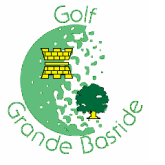         DU GOLF DE LA GRANDE BASTIDECOMPTE RENDU DE L’ASSEMBLEE GENERALEdu 24 octobre 2010Le quorum ayant été atteint lors de l’assemblée générale extraordinaire avec 57.95 %, le Président  Roger SENAILLAC ouvre la séance.Il se réjouit de l’augmentation des membres (passant de 200 à 264 soit plus de 31 % pour 2010) remercie de la confiance qu’ils lui ont apportée et souhaite que ce chiffre se maintienne pour 2011.Le Président remercie le directeur du golf, Alexis DAVET et la direction d’Open Golf pour leur aide financière afin que les équipes de la Grande Bastide puissent participer aux compétitions fédérales et nationales. Il remercie également les partenaires de l’AS, la Sté Générale et le Domaine Debray. Enfin il remercie son comité pour son aide efficace contribuant ainsi au bon fonctionnement de l’AS.Sans plus attendre le Président passe à l’ordre du jour.APPROBATION DU PROCES-VERBAL DE L’ASSEMBLEE GENERALE DU 25 OCTOBRE 2009 : Celui-ci est approuvé à l’unanimité.RAPPORT MORAL DU SECRETAIRE GENERAL : Marie-Chantal TRUEBA tient à souligner que les rapports entre Open Golf et l’association sportive sont devenus plus étroits, plus fréquents rendant les relations plus efficaces. Elle remercie tout particulièrement Alexis DAVET pour sa disponibilité et sa participation aux réunions de l’AS, elle réitère la satisfaction du comité concernant l’aide financière pour les équipes.Elle souligne sa satisfaction concernant le nombre de membres inscrits au blog de l’AS, mais regrette quand même que tous ne se soient pas inscrits, d’autant plus que le blog est gratuit et sans engagement, permettant à tout instant d’obtenir les informations concernant l’activité de l’AS.L’Assemblée générale donne quitus pour sa gestion au bureau du Comité à l’unanimité.RAPPORT DES  CAPITAINES DES JEUX Elisabeth CHECHIN-LAURANS représentant Josiane DOMEREGO, absente et excusée, cite les différentes compétitions et résultats obtenus sur l’année 2009/2010.BILAN des EPREUVES FEDERALES pour les DAMES1°) CHAMPIONNAT de LIGUE par équipes 2éme Division au Golf de VALGARDE :Maintien de l’équipe en 2ème Division. 2°) CHAMPIONNAT de France par équipe Séniors 3ème Division au Golf d’ AVIGNON GARDEN : Maintien de l’équipe en 3ème Division pour la 5ème année.REMINISCENCE  LADIES TROPHYAprès 10 rencontres au cours de la saison, l’équipe de la Grande Bastide termine 2 ème au classement général du Réminiscence Ladies Trophy, derrière le Royal Mougins, 10 clubs étaient engagés dans cette compétition.La Capitaine Josiane DOMEREGO, peut être fière de son équipe pour ses bons résultats, félicite toutes les joueuses et remercie chaleureusement l’Association Sportive ainsi que la Direction d’ Open Golf pour leur soutien aussi bien moral que financier. Guy LEONARD Capitaine des Jeux pour les Messieurs cite à son tour les différentes compétitions disputées par ses équipes ainsi que les résultats obtenus.ACTIVITES ET RESULTATS SPORTIFS Le golf de la Grande Bastide a organisé plus de 40 compétitions entre janvier  et octobre 2010.10 compétitions ont été organisées par l’AS auxquelles ont participé entre 65 et 85 personnes.A cela s’ajoutent les 11 compétitions des interclubs azuréens et la coupe de l’amitié.L’EQUIPE MESSIEURS A PARTICIPE A :La wintercup : compétition réunissant les golfs de Claux Amic, Mandelieu, Monte Carlo, St Donat, Valescure et la GB.A l’issue de mini championnats  la GB s’est classée 5ème.CHAMPIONNAT DE LIGUE PAR EQUIPE 2EME DIVISION SUR LE GOLF DE STE BAUME :L’équipe monte en 2ème division.CHAMPIONNAT DE FRANCE INTERCLUBS PAR EQUIPE PROMOTION  SUR LE GOLF DE MIRAMAS.21 équipes participaient à cette rencontre pour accéder à la 4ème division nationale.L’ équipe accède aux phases finales mais s’incline face à Miramas.Toujours chez les messieurs il faut noter la très belle  performance de Guillaume DERHI vainqueur du Grand Prix de Taulane avec un premier tour en 74 et un second en 69 pour un total de 143 !!!CHEZ LES SENIORS MESSIEURS :CHAMPIONNAT DE LIGUE PAR EQUIPES 2EME DIVISION AU PROVENCE COUNTRY CLUB :8 équipes participaient à cette rencontre. Après la qualification en stroke play, la GB s’impose devant le Claux Amic et se maintient en 2C division.CHAMPIONNAT DE FRANCE  INTERCLUBS PAR EQUIPES PROMOTION A GAP :27 équipes participaient à cette rencontre. La Grande Bastide s’impose face à Gap et monte  en 3ème  division nationale.INTERCLUBS AZUREENS :La Grande Bastide termine une nouvelle fois en tête de ce championnat qui oppose les équipes de : St Donat, Cannes Mougins, Royal Mougins, Valescure et Claux Amic.COUPE DE L’AMITIE :2 équipes de la GB sont engagées dans cette compétition.GGB1 termine à la 2ème place et monte en 2ème division.GGB2 se maintient en 4ème division.CHAMPIONNAT DU CLUB :Les champions du club pour 2010 sont :En brut :1ère série dames : Elisabeth CHECHIN-LAURANS2ème série dames : Claude PERRISSOL1ème série messieurs : Gérard KEMPF2ème série messieurs : Bernard LILLAMAND     - En Net :Dames : Christiane BORELLYMessieurs : Julien OLIVEROChampionnat séniorsDames : Christiane BORELLYMessieurs : Guy GUIGNARDLe bilan 2010 est très encourageant. La Grande Bastide a participé avec l’aide de tous (les cotisations et les sponsors Open Golf, Société générale) à davantage de compétitions et obtenu des résultats en nette progression par rapport à 2009.RAPPORT DU TRESORIER SUR LA SITUATION FINANCIERE DE L’ASSOCIATION SPORTIVE : Cyrille KRESSMANN présente le bilan financier de l’année écoulée Celui-ci est approuvé à l’unanimité.L’assemblée générale décide que la cotisation annuelle pour 2011 sera maintenue comme l’année précédente  à  40 €, ce montant est approuvé à l’unanimité Il présente ensuite le budget prévisionnel pour l’année 2011 ,  il est approuvé à l’unanimité.QUESTIONS DIVERSES : néantL’ordre du jour étant épuisé, la séance est levée à 18 heures 30.